HALMASHAURI YA WILAYA YA MKURANGA(Barua zote ziandikwe kwaMkurugenzi Mtendaji Wilaya)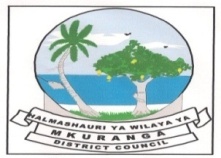 Simu Na 023 2402738									   S.L.P 10Fax Na 023 402706									MKURANGA   PWANIUnapojibu tafadhali taja:                                     		  		                                                   29/12/2017TANGAZO LA MAUZO YA VIWANJA ENEO LA KAZOLE NA MAGODANI - MKOKOZIHALMASHAURI YA WILAYA YA MKURANGA INAWATANGAZIA WANANCHI WOTE, TAASISI ZA SERIKALI NA BINAFSI KWAMBA  WANAUZA VIWANJA VYA MATUMIZI MBALIMBALI KWENYE ENEO LA KAZOLE NA MAGODANI HADI MKOKOZI.GHARAMA ZA VIWANJA KWA KILA MITA ZA MRABA NI KAMA IFUATAVYO:MAKAZI PEKEE…………………………………………TSHS 8,000/-MAKAZI NA BIASHARA……………………………..TSHS 10,000/-TAASISI……………………………………………………TSHS  10,000/-BIASHARA/VIWANDA………………………………..TSHS 12,000/-FOMU ZINAPATIKANA KWENYE OFISI YA MKURUGENZI MTENDAJI WILAYA CHUMBA NAMBA 20 KWA KIASI CHA TSHS 20,000/-KUANZIA SAA 2:00 ASUBUHI MPAKA 9:30 ALASIRI.MALIPO YA FOMU HAYATAREJESHWA KWA SABABU YOYOTE ILE.MAELEZO YA ZIADAVIWANJA VIPO ENEO LA KAZOLE, MAGODANI HADI MKOKOZIVIWANJA VINAFIKIKA KIRAHISI KUTOKEA VIKINDU BARABARA YA KILWA NA MWEMBEMTENGU, BARABARA YA KONGOWE-MJIMWEMA KUTOKEA VIKINDU NI UMBALI WA KILOMITA 5.5 KUTOKEA MWEMBEMTENGU NI KILOMITA 6, KM 26 KUTOKA FERRY NA KM 16 KUTOKA DARAJA LA NYERERE VIWANJA VIMEZUNGUKWA NA BARABARA ZA MITAA ZILIZOCHONGWA MAJI YAPO YA KUTOSHELEZA NA UMEME UTASOGEZWA HIVI KARIBUNI.  WANANCHI WOTE MNAKARIBISHWAKWA MAWASILIANO ZAIDI PIGA NA.0622 – 157 979/0712 – 039 9670784 – 494 6890713 – 670 751/0765 – 899 003TANGAZO HILI LIMETOLEWA NAMKURUGENZI MTENDAJI (W)MKURANGA